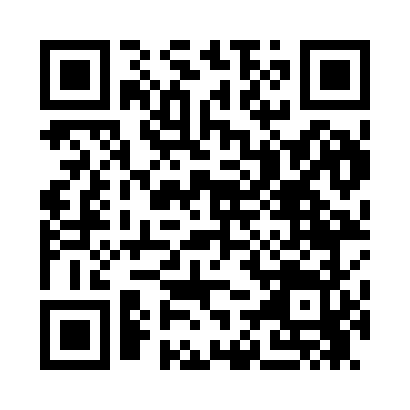 Prayer times for Gibbsboro, New Jersey, USAMon 1 Jul 2024 - Wed 31 Jul 2024High Latitude Method: Angle Based RulePrayer Calculation Method: Islamic Society of North AmericaAsar Calculation Method: ShafiPrayer times provided by https://www.salahtimes.comDateDayFajrSunriseDhuhrAsrMaghribIsha1Mon3:595:361:045:028:3210:082Tue4:005:361:045:028:3210:083Wed4:015:371:045:028:3210:084Thu4:015:371:045:028:3110:075Fri4:025:381:055:028:3110:076Sat4:035:381:055:028:3110:067Sun4:045:391:055:038:3110:068Mon4:055:401:055:038:3010:059Tue4:065:401:055:038:3010:0410Wed4:075:411:055:038:2910:0411Thu4:085:421:055:038:2910:0312Fri4:095:421:065:038:2910:0213Sat4:105:431:065:038:2810:0114Sun4:115:441:065:038:2710:0115Mon4:125:451:065:038:2710:0016Tue4:135:451:065:038:269:5917Wed4:145:461:065:038:269:5818Thu4:155:471:065:028:259:5719Fri4:165:481:065:028:249:5620Sat4:175:491:065:028:249:5521Sun4:195:491:065:028:239:5422Mon4:205:501:065:028:229:5223Tue4:215:511:065:028:219:5124Wed4:225:521:065:028:209:5025Thu4:235:531:065:018:199:4926Fri4:255:541:065:018:199:4827Sat4:265:551:065:018:189:4628Sun4:275:561:065:018:179:4529Mon4:285:561:065:008:169:4430Tue4:305:571:065:008:159:4231Wed4:315:581:065:008:149:41